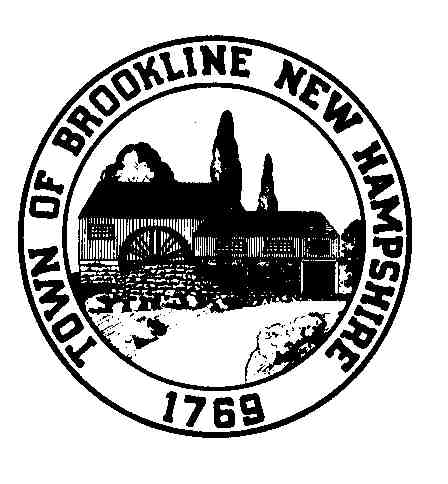 Telephone  (603) 673-8855, ext. 213           Fax   (603) 673-8136Selectboard Meeting Agenda -RevisedTuesday, March 26, 2024In-Person Meeting (Town Hall Meeting Room) and Via Zoomhttps://us02web.zoom.us/j/81998787411?pwd=cUUrSjlzQmgybVBMSUx2aWVUc2FBUT09 6:00 pm    Non Non-public session re RSA 91-A:3 II (a) Compensation6:30 pm – Pledge of Allegiance                  Read ground rules for hybrid meetings                 Public input and announcements 	     Town Administrator Interim support                 Fireworks contract – Pyrotecnico $10,500	     Audit questionnaire	     Review and sign policies	     Sign MS-232 and other budget items	     ARPA funds	     Bond Street Bridge update	     Decide which bond schedule (years) for Conservation purchase	     2024 Planning	     IT Charter     Committee assignments and discuss new committees	Conservation Committee	Energy Committee	Melendy Pond Committee	SRLD	Others     Town Hall Radon issues and remediation estimate                 Any other old/new business     Review items for next meeting’s agenda (Monday, April 1)     Board/Committee updates     Review mail folder               Non-public session re RSA 91-A:3 II (c) (reputation) and (l) (legal); potentially othersThe Selectboard advises that complaints regarding employees should be directed to the Town Administrator outside of Selectboard meetings; any complaints regarding the Town Administrator should be directed to a Selectboard member outside of Selectboard meetings.  The Board does not wish to entertain comments about an employee’s mental or physical health, character, or reputation during a public meeting.